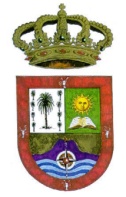 Ayuntamiento de HaríaAUTORIZACIÓN para MENORESDEPARTAMENTO DE JUVENTUDYO ........................................................................................................................................................CON DNI Nº ......................................, MADRE/PADRE/TUTOR  DE............................................................................................................................................AUTORIZO A MI HIJO/A A PARTICIPAR EN LA ACTIVIDAD: ......................................................ORGANIZADA POR EL DEPARTAMENTO DE JUVENTUD DEL AYUNTAMIENTO DE HARÍA EL DÍA................................................. A LAS ..........................HORAS.Y PARA QUE ASÍ CONSTE, EXPIDO LA PRESENTE AUTORIZACIÓN EN........................A ............. DE.................DE 201.....FDO: ................................................D.N.I : .................................................